Муниципальное автономное дошкольное образовательное учреждение муниципального образования город Нягань «Детский сад № 9 Белоснежка» комбинированного вида»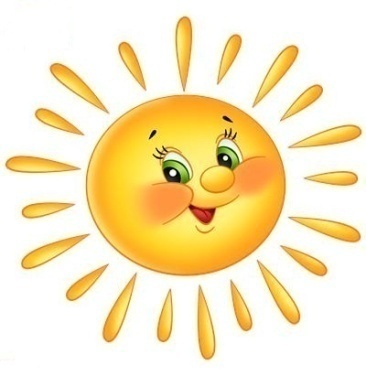 Картотека игр по развитию речи для детей дошкольного возрастаВоспитатель старшей группы:Осинцева Светлана Александровна					2018 годСловесные игры с детьми 4–5 летРазвитие речи у детей 4-5 лет имеет свои особенности. Обычно в этом возрасте мы слышим уже не младенческий лепет, а осознанную детскую речь. Запас слов ребёнка уже достаточно велик: он может строить правильные фразы, рассуждать на отвлечённые темы. Беседа с ребёнком 4-5 лет не ограничивается тем, что он видит вокруг себя. Его интересуют самые разные темы, на которые он стремится поговорить со взрослыми и сверстниками. Но бывает, что из-за недостаточного развития речи ребёнок не может донести до взрослого или до сверстника свою мысль.Предлагаю словесные игры, в которые родители могут играть со своими детьми дома. Играя в них, вы будете способствовать не только речевому развитию вашего ребёнка, но и развитию его внимания, мышления и памяти. Успехов вам!Игра «Опиши предмет» (или «Какой предмет? »)	Правила игры: взрослый называет какое-нибудь слово-существительное, обозначающее предмет. Ребёнок подбирает и называет слова-прилагательные к этому предмету. Нужно подобрать не менее 5 прилагательных.Например: мяч (круглый, красный, большой, гладкий, резиновый) ; диван (новый, мягкий, коричневый, длинный, высокий).Игра «Части - целое»	Правила игры: взрослый называет части какого-то предмета, ребёнок называет сам предмет.Например:ножки, спинка, сиденье (стул) .Игра «Скажи наоборот»Правила игры: взрослый называет слово (существительное, прилагательное, глагол, наречие, ребёнок подбирает и называет к заданному слову антоним.Например:друг – враг, длинный – короткий, ложиться – вставать, высоко – низко.Игра «Скажи ласково»Правила игры: взрослый называет предмет, ребёнок должен назвать этот же предмет ласково.Например: стул – стульчик, мяч – мячик, сумка – сумочка.Игра «Отгадай профессию»Правила игры: взрослый называет инструменты человека какой-либо профессии, ребёнок называет профессию.Например:шприц, бинт, лекарство (врач) ; указка, мел, красная ручка (учитель) .Игра «Найди общее»Правила игры: взрослый раскладывает ряд предметов и предлагает сгруппировать их по какому-то признаку, а затем пояснить свои действия.Например:мяч, огурец, яблоко, кубик, лук, банан (мяч и кубик – игрушки, огурец и лук – овощи, яблоко и банан – фрукты) .Игра «Почему нельзя? »Правила игры: взрослый задаёт ребёнку вопрос, ребёнок отвечает на него, обосновывая свою точку зрения.Например:Почему нельзя бросать бумажки на улице? Почему нельзя играть со спичками? Почему нельзя рвать книги?Словесные игры для детей старшего дошкольного возрастаВ дошкольном возрасте процесс развития речи происходит бурно и непрерывно. Это происходит как во время нахождения ребенка в детском саду, так и при общении с взрослыми дома. Родители играют значительную роль в обогащении словарного запаса детей, и могут это делать ненавязчиво в процессе повседневной жизни. С детьми старшего дошкольного возраста, а порой и с младшими школьниками полезно играть в так называемые словесные игры. Словесные игры развивают у детей речь и мышление, фантазию и воображение. Для словесных игр не нужен какой-то реквизит. Играть в словесные игры можно по дороге в детский сад, стоя в очереди или во время поездки в транспорте. Хочу привести примеры наиболее известных и популярных словесных игр для детей. «Противоположности»Вы называете слово, задача ребенка - назвать в ответ слово, противоположное по значению. Примеры: холодный - горячий, добрый - злой, высокий - низкий, день - ночь и т. д.«Каким бывает?»В этой словесной игре надо по очереди подбирать определения к выбранному слову. Например, какой бывает собака (домашней, злой, породистой, кусачей и т. д.) Кто больше не сможет придумать определений – проиграл.«Что бывает?»Эта словесная игра противоположная предыдущей. В ней надо называть, что может иметь данное определение. Например, что может быть теплым: теплая одежда, теплая погода, теплый чай и т. д.«Новые слова»В данной словесной игре участники должны придумывать новые слова, соединяя уже существующие. При этом надо не просто придумать новое слово, но и объяснить его значение. Например, арбудыня – это такой фрукт, в котором чередуются арбузные и дынные кусочки.«Буриме»В этой популярной словесной игре надо сочинять стихи на заранее заданные рифмы. Например, попробуйте вместе с ребенком сочинить стишок с рифмой корона – ворона. У нас получился вот такой стих:Птица важная ворона,К лицу была бы ей корона.Прежде чем предлагать ребенку поиграть в "Буриме", надо объяснить ему, что такое рифма и научить его находить пары рифмованных слов.«На одну букву»Словесная игра, в которой надо придумывать смешные, нелепые предложения, все слова в которых начинаются на одну букву. Примеры: Заяц звенел золотым звонком. Кошка купила килограмм конфет.«Я знаю»В эту словесную игру обычно играют с мячом. Можно стучать им об пол или асфальт и произносить: "Я знаю пять названий цветов: роза, ромашка, василек, тюльпан, медуница". Называть можно что угодно: города, женские или мужские имена, породы собак и т. д.